Ako sedem kozliatok počítalo v eurách„Kozliatka, kozliatka, chystám sa na nákup mliečka. Spočítame peniažky a zavrieme dvierka. A nikoho nevpúšťajte do domčeka.“Koľko kusov bankoviek a mincí budem potrebovať?33 € ...............................................  2   3    4    5    65 € 2 c ...........................................  2   3    4    5    665 c ...............................................  1   2    3    4    5 128 € .............................................  1   2    3    4    5€ ..............................................   2  3    4   5    6Mama odišla. Pozatvárali dvierka.„Zahrajme sa!“ „Ako?“Koľko  potrebujete na vyplatenie sumy: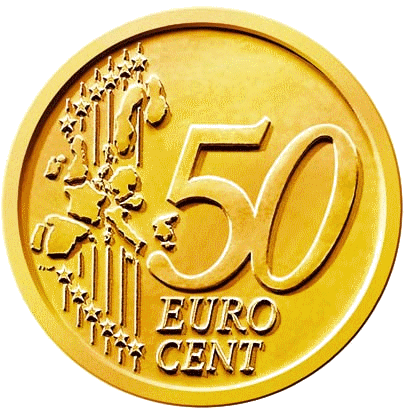 5 € ...............................................      5      8     103 € 50 c .......................................      7      4       312 € .............................................     12    24    25250 c ...........................................       5      6      74 € 50 c .......................................       4      8      97 € ...............................................      14     7      2350 c ...........................................        5      7      81500 c .........................................       30    20     50„Kozliatka, kozliatka, otvorte vrátka, to som ja vaša mamička a nesiem vám mliečička.“A všetko pokračovalo tak, ako v rozprávke.Neviete ako? Prečítajte si rozprávku 